Name __________________________________   Period _____      September 27, 2017Expressions & Equations Review 1	What is the value of this expression?32 + [(11 – 7) + (5 x 3)]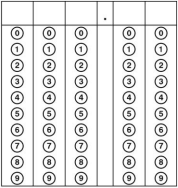 2	Anna buys 8 oranges every Monday morning at the farmer’s market.  She gives 6 away and eats the rest.  Every Friday she buys 6 oranges, gives 5 away, and eats the rest.  Simplify the expression 52 x [(8 – 6) + (6 – 5)] to find the number of oranges Anna eats in a year.A	104B	208C	156D	2603	A factory can produce 350 ballpoint pens and 425 gel pens each hour. If the factory works for 8 hours, which equation can be used to find p, the number of pens the factory can make?F	p = (350 x 425) + 8G	p = (350 + 425) x 8H	p = (350 + 425) + 8J	p = (350 + 425) ÷ 84	Foster needs to simplify 6 x (12 – 8) + 7.  What should be his first step?A	Multiply 6 by 12.B	Multiply 6 by 7.C	Add 8 to 7.D	Subtract 8 from 12. 5	Bethany is making dessert for 96 people. She wants to make enough for everyone to have 2 slices of cake. The cakes she is making are cut into 12 slices. Which of the following expressions can be used to find the number of cakes Bethany needs to make for dessert?F	(96 + 2) ÷ 12G	(96 x 2) x 12H	(96 ÷ 2) x 12J	(96 x 2) ÷ 126	What is the value of the following expression?                      [30 + (4 + 12)] x 187	Alaina’s bookshelf has 3 shelves with 9 nonfiction books on each shelf and 2 shelves with 11 fiction books on each shelf. How many books are on Alaina’s shelves?A	264, because (3 + 9) x (2 + 11) = 264B	49, because (3 x 9) + (2 x 11) = 49C	65, because 3 x (9 x 2) + 11 = 65D	44, because 3 x (9 + 2) + 11 = 44 8	Bailey has 350 colored beads. She received 25 beads as a birthday present.She uses 75 beads to make one necklace.She plans to use all her beads to make necklaces for her friends. Which equation can be used to find b, the number of friends that will receive a necklace from Bailey? F	(350 + 75) ÷ 25 = b G	(350 + 25) x 75 = bH	(25 + 75) x 75 = bJ	(350 + 25) ÷ 75 = b9	An expression is given48 x (4 + 3) – 1 ÷ 8         Which statement is true about the parentheses in this expression?A	The parentheses indicate that 1 8 should be solved last. B	The parentheses indicate that 4 + 3 should be solved last. C	The parentheses indicate that 4 + 3 should be solved first. D	The parentheses indicate that 48 x 4 should be solved first. 10	This equation can be used to find s, the number of dollars Mr. Roger earns as a monthly salary. s = 382 + (749 x 3)What was the amount of Mr. Roger’s monthly salary?A	s = $2,829B	s = $3,629C	s = $2,629D	s = $2,63011	 David washes 10 cars and waxes 4 cars every Saturday. He earns $5 for each car he washes and $12 for each car he waxes. How much money does he earn on 3 Saturdays in dollars? Simplify the expression 3 x [(10 x 5) + (4 x 12)] to find the answer.	Record your answer and fill in the bubbles on the grid. Be sure to use the correct place value. 12	Which choice gives the correct order of operations needed to find the value of 4 x [(12 + 4) – (12 ÷ 3)]?A	division, subtraction, addition, multiplicationB	addition, division, subtraction, multiplication C	multiplication, addition, subtraction, division   D	subtraction, addition, division, multiplication13   Solve the following: 912 x 34 = ___________________       7004 ÷ 17 = ______________________        